	Załącznik nr 2 do SIWZFORMULARZ OFERTY ………………………………………………..……………………………………………….Nazwa i adres wykonawcy/wykonawców w przypadku oferty wspólnej: Regon: ………………………………………..NIP: …………………………………………..tel. …………………………………………….e-mail: ………………………………………..reprezentowany przez:………………………………………………(imię, nazwisko, stanowisko/podstawa do reprezentacji)			             ZAMAWIAJĄCY:Gmina Koźmin Wielkopolski, Stary Rynek 11,   63-720 Koźmin Wlkp.,NIP 621693440PEŁNOMOCNIK:EnMedia Sp. z o.o.ul. Hetmańska 26/360-252 PoznańNIP: 7822561219W odpowiedzi na ogłoszenie o przetargu nieograniczonym pn.:„Kompleksowa dostawa gazu ziemnego wysokometanowego (grupa E) dla Gminy Koźmin Wielkopolski i jej jednostek organizacyjnych na 2020 rok”Składamy ofertę na wykonanie przedmiotu zamówienia w zakresie określonym w Specyfikacji Istotnych Warunków Zamówienia, zgodnie z opisem przedmiotu zamówienia i warunkami umowy, za wynagrodzeniem w następującej wysokości (suma z Tabeli od nr 1 do nr 4):za cenę brutto: ………………………………………. zł(słownie …………………………………………………………......……………………………………………)wyliczoną wg poniższego:Uwaga: Ceny brutto oferty oraz wartości netto i wartości brutto określone w formularzu winny być podane z dokładnością do dwóch miejsc po przecinku w złotówkach, przy zachowaniu matematycznej zasady zaokrąglania liczb, natomiast cena jednostkowa netto winna być podana z dokładnością do pięciu miejsc po przecinku w przypadku wyrażenia jej w złotych lub do trzech miejsc po przecinku  w przypadku wyrażenia jej w groszach.W celu dokonania oceny ofert pod uwagę będzie brana cena oferty brutto obejmująca cały okres realizacji przedmiotu zamówienia podstawowego określonego w Specyfikacji Istotnych Warunków Zamówienia. Zobowiązuję się do realizacji przedmiotu zamówienia na warunkach, w terminach i zgodnie z wymaganiami określonymi w SIWZ, w szczególności w rozdziale 18 - ISTOTNE DLA STRON POSTANOWIENIA, KTÓRE ZOSTANĄ WPROWADZONE DO TREŚCI UMOWY oraz wyjaśnień do SIWZ i jej modyfikacji.Zobowiązuję się, w przypadku wyboru mojej oferty, do zawarcia umowy zgodnej z  ISTOTNYMI DLA STRON POSTANOWIENIAMI, które zostaną wprowadzone do treści umowy zapisanymi w Specyfikacji Istotnych Warunków Zamówienia, niniejszą ofertą, w terminie wyznaczonym przez Zamawiającego.Oświadczamy, że zapoznaliśmy się ze Specyfikacją Istotnych Warunków Zamówienia i nie wnosimy do niej żadnych zastrzeżeń.Oświadczamy, że uzyskaliśmy wszelkie informacje niezbędne do prawidłowego przygotowania 
i złożenia niniejszej oferty.Oświadczamy, że jesteśmy związani niniejszą ofertą przez okres 30 dni od dnia upływu terminu składania ofert.Wynagrodzenie płatne będzie przez Zamawiającego w terminie do 30 dni od dnia wystawienia przez Wykonawcę prawidłowej pod względem formalnym i merytorycznym faktury.Oświadczamy, że zamówienie zamierzamy / nie zamierzamy 1 powierzyć podwykonawcom w następujących częściach:Oświadczam, że wybór naszej oferty będzie prowadził do powstania u Zamawiającego obowiązku podatkowego zgodnie z przepisami o podatku od towarów i usług  - TAK /NIE . Jeśli tak, obowiązek ten będzie dotyczył ………… ( nazwa/rodzaj towaru usługi), a ich wartość netto będzie wynosiła………Korzystając z uprawnienia nadanego treścią art. 8 ust. 3 ustawy Pzp zastrzegam, że informacje:  .......................................................................................................................................................................................................................................................................................................................................................(wymienić czego dotyczą)zawarte w następujących dokumentach:............................................................................................................................................................................................................................................stanowią tajemnicę przedsiębiorstwa, zgodnie z definicją zawartą w treści art. 11 ust. 4 ustawy z 16.04.1993 r. o zwalczaniu nieuczciwej konkurencji i nie mogą być udostępniane lub w przypadku braku dokumentów stanowiących tajemnicę przedsiębiorstwa zaznaczyć poniżej tekst:Nie zastrzegam informacji, o których mowa w art. 86 ust. 4 ustawy z dnia 29.01.2004 r. Prawo zamówień publicznych. **Uwaga: Wszelkie informacje stanowiące tajemnicę przedsiębiorstwa powinny zostać złożone w osobnej kopercie z napisem „Dokumenty stanowiące tajemnicę przedsiębiorstwa” wraz z ofertą.Oświadczam, że wyrażam zgodę na pobranie dokumentów jakich może żądać Zamawiający od Wykonawcy   (…) zgodnie z § 10 Rozporządzenia Ministra Rozwoju z 26 lipca 2016 roku 
z ogólnodostępnych i bezpłatnych baz danych (np. KRS i CEIDG.) Oświadczam, że wypełniłem obowiązki informacyjne przewidziane w art. 13 lub art. 14 RODO  wobec osób fizycznych, od których dane osobowe bezpośrednio lub pośrednio pozyskałem w celu ubiegania się o udzielenie zamówienia publicznego w niniejszym postępowaniu.Czy Wykonawca jest mikroprzedsiębiorstwem bądź małym lub średnim przedsiębiorstwem*:TAK:        lub    NIE:      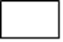 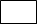 *zaznaczyć krzyżykiem odpowiednio   Wykonawca podaje adres do bezpłatnych i ogólnodostępnych bazy danych, w szczególności rejestrów publicznych w rozumieniu ustawy z dnia 17 lutego 2005 r. o informatyzacji działalności podmiotów realizujących zadania publiczne na których można pobrać aktualne  dokumenty wymienione w Dziale IV SIWZ (np. KRS, CEIDG lub inne dokumenty):……………………………………………………………………………………………………… ………………………………………………………………………………………………………Ofertę niniejszą składamy na ………. stronach.WRAZ Z OFERTĄ składamy następujące oświadczenia i dokumenty: _________________________________________________________________________________________________________________________________________________________________________________________________________________________________________________________________________________________________________________________________________________________________________________________________Wszelką korespondencję związaną z niniejszym postępowaniem należy kierować do:Imię i nazwisko………………………………………….……...…………………Adres:……………………………….….……..………………….Telefon……………………………………………………….….. e-mail……………………………………………………………......................., dn. .....................	….………….......................................................................(podpis(y) osób uprawnionych do reprezentacji wykonawcy, w przypadku oferty wspólnej - podpis pełnomocnika wykonawców)1W-5.1 ZWO/PoznańNazwa opłatyjednostki miaryilość ppgilość jm. cena jednostkowawartość netto (kol 3 x kol. 4 x kol. 5)Stawka podatku VatKwota podatku Vat w złWartość brutto (kol. 6 + kol. 8)123456789Paliwo gazowe – zamówienie podstawowekWh1809 67723,00Opłata - abonament za sprzedaż paliwa gazowego  licznik x m-c212,0023,00Opłata sieciowa zmiennakWh1809 67723,00Opłata sieciowa stała (ilość jednostek = ilość godzin w trakcie trwania umowy x moc umowna)  365 x 24 x 459kWh/h14 020 84023,00suma2W-4 ZWNazwa opłatyjednostki miaryilość ppgilość jm. cena jednostkowawartość netto (kol 3 x kol. 4 x kol. 5)Stawka podatku VatKwota podatku Vat w złWartość brutto (kol. 6 + kol. 8)Paliwo gazowe – zamówienie podstawowekWh1250 11623,00Opłata - abonament za sprzedaż paliwa gazowegolicznik x m-c212,0023,00Opłata sieciowa zmiennakWh1250 11623,00Opłata sieciowa stała licznik x m-c212,0023,00suma3W-4 PŁATNIKNazwa opłatyjednostki miaryilość ppgilość jm. cena jednostkowawartość netto (kol 3 x kol. 4 x kol. 5)Stawka podatku VatKwota podatku Vat w złWartość brutto (kol. 6 + kol. 8)Paliwo gazowe – zamówienie podstawowekWh1106 69823,00Opłata - abonament za sprzedaż paliwa gazowegolicznik x m-c112,0023,00Opłata sieciowa zmiennakWh1106 69823,00Opłata sieciowa stała licznik x m-c112,0023,00suma4W-3.6 ZWNazwa opłatyjednostki miaryilość ppgilość jm. cena jednostkowawartość netto (kol 3 x kol. 4 x kol. 5)Stawka podatku VatKwota podatku Vat w złWartość brutto (kol. 6 + kol. 8)Paliwo gazowe – zamówienie podstawowekWh1431 31723,00Opłata - abonament za sprzedaż paliwa gazowegolicznik x m-c1012,0023,00Opłata sieciowa zmiennakWh1431 31723,00Opłata sieciowa stała licznik x m-c1012,0023,00sumaLp.Nazwa podwykonawcyZakres/część zamówienia przewidziany do wykonania przez podwykonawcę